ДОПОЛНЕНИЕ К БЛАГОУСТРОЙСТВУ ТЕРРИТОРИИ НА 2017 ГОД ПО УЛ. ОЛЬГИНСКАЯОТ ЖИТЕЛЕЙ УЛИЦЫ ОЛЬГИНСКАЯ И БИРЮЛЕВСКАЯ, СДЕЛАТЬ АСФАЛЬТИРОВАННЫЙ ПОДЬЕЗД + ОСВЕЩЕНИЕ, И СПИЛИТЬ БОЛЬШОЕ ДЕРЕВО МЕЩАЮЩИЕ ПОДЬЕЗДУ СПЕЦ ТЕХНИКИ.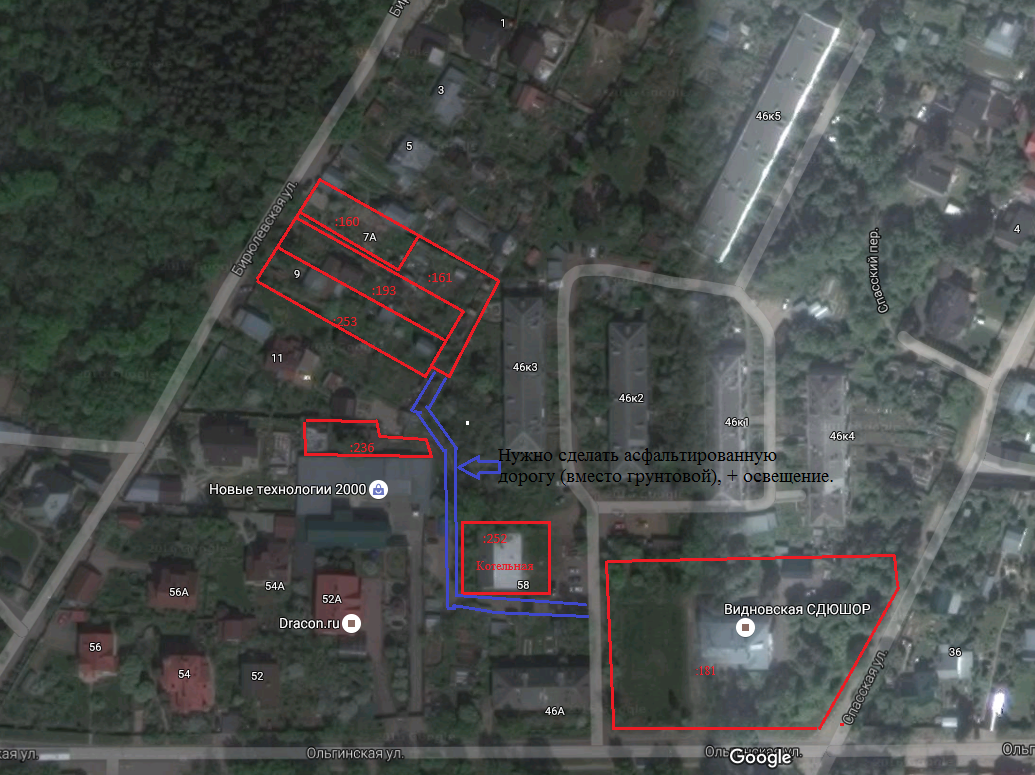 